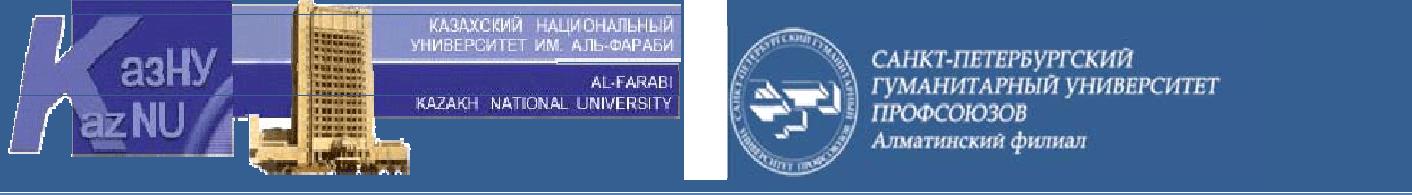 Казахский национальный университет имени аль-Фараби Юридический факультетАлматинский филиал Санкт-Петербургского Гуманитарного университета профсоюзовКафедра гражданского права и гражданского процесса, трудового праваНаучно-исследовательская группа Министерства образования и науки Республики Казахстан в рамках реализации научного проекта«Модернизация социально-трудовых отношений и трудового законодательства в условиях созидания Общества Всеобщего Труда в Республике Казахстан»«Қазақстан Республикасы мен ТМД елдерінің еңбек заңнамасын жаңғырту: теория мен тәжиеребесі» халықаралық дөңгелек үстелдің МАТЕРИАЛДАРЫ19 маусым 2017 жылМАТЕРИАЛЫ Международного круглого стола «Модернизация трудового законодательстваРеспублики Казахстан и стран СНГ: теория и практика»19 июня 2017 года«Modernization of the labor legislation of the Republic of Kazakhstan and the CIS countries: theory and practice» International round tableMATERIALSJune 19, 2017Алматы «Қазақ университеті»2017Рекомендовано к изданию Ученым советом юридического факультета КазНУ имени аль-ФарабиРедакционная коллегия:Абайдельдинов Т.М.-к.ю.н., доцент	Межибовская И.В.-к.ю.н.,Куренной А.М.-д.ю.н., профессор	Аскарова А.О.-доктор PhDСулейменова С.Ж.-д.ю.н., профессорОтветственный редактор:Жумабаева А. – магистр юр. наук«Қазақстан Республикасы мен ТМД елдерінің еңбек заңнамасын жаңғырту:теория мен тәжиеребесі »: Халықаралық дөңгелек үстелдің материалдары. – Алматы: Қазақ университеті, 2017. - 80 б.ISBN 978-601-04-2934-5«Модернизация трудового законодательства Республики Казахстан и стран СНГ: теория и практика»: Материалы международного круглого стола.-Алматы: Қазақ университеті, 2017. - 80 с.В сборник вошли материалы международной научно-практической конференции, посвященной актуальным проблемам развития трудового и иного отраслевого социального законодательства. Данная конференция освящает результаты обмена мнениями между научными и практическими работниками. В работе конференции приняли участие извесные ученые – юристы Казахстана и стран СНГ, профсоюзные работники, а также молодые ученые, докторанты PhD, магистранты и студенты.Сборник предназначен для работников судебных органов, ученых-теоретиков, докторантов PhD, магистрантов, студентов юридических ВУЗов и факультетов, а также широкого круга читателей.ISBN 978-601-04-2934-5	© КазНУ имени аль-Фараби, 2017СОДЕРЖАНИЕАбайдельдинов Т.М. Общая характеристика субъектов социально-трудовых отношений в Республике Казахстан..........................................Абайдельдинов Т.М. , Жуман А.К. Правовой статус трудящихся-мигрантов в Республике КазахстанАблаева Г.К. Трудовые конфликты. Возможности их предупреждения и разрешения. Медиация в сфере социальных и трудовых споров….Вербовая О.В. Уголовно-правовая защита трудовых прав гражданДацко Н.П. Реализация принципов социального партнерства: добровольность и реальность принятия на себя обязательствЖумабаева А.Б. Гармонизация понятийного аппарата трудового законодательства стран ЕАЭСКовтун О.А., Терещенко Н.Д. Поиск модели формирования верхней палаты Парламента Российской ФедерацииКуренной А.М. Особенности Евразйиского трудового праваЛожникова О.П. Роль профсоюза в реализации основных положений концепции «Мангилик Ел»Матябукова А.А. «Институт оплаты труда в Российской Федерации: международно-правовое и сравнительно-правовое измерение»Межибовская И.В. Некоторые аспекты правового регулирования занятости молодежи в Республике КазахстанПрийма Л.Г. «Несчастный случай на производстве, обязанности работодателя при наступлении несчастного случая»Сагандыков М.С., Попов В.И. Некоторые аспекты реализации конституции РФ в трудовом праве РоссииСпирин А.С. Конституционно-правовые аспекты становления социального государства в России